Sample Newsletter Blurbs about Lutheran University NigeriaSample 1: The Minneapolis Area Synod is partnering with Lutheran Church of Christ in Nigeria (LCCN) in fundraising to build a Lutheran university in Demsa, Nigeria. The Lutheran University, Nigeria will fill a big gap in the availability of university education to most young people. To learn more about this project and how you can contribute, visit mpls-synod.org or follow #LUNigeria on social media.Sample 2: The Minneapolis Area Synod is partnering with Lutheran Church of Christ in Nigeria (LCCN) in fundraising to build a Lutheran university in Demsa, Nigeria. The Lutheran University, Nigeria will fill a big gap in the availability of university education to most young people. The university will also be built near the LCCN hospital Demsa that is offering important ministry. This hospital that was also supported by some congregations of the Minneapolis Area Synod and the Synod itself. It is highly patronized compared to public health facilities around due to the high quality of services offered. It will be an integral part of the university as teaching hospital. To learn more about this project and how you can contribute, visit mpls-synod.org or follow #LUNigeria on social media.Photo options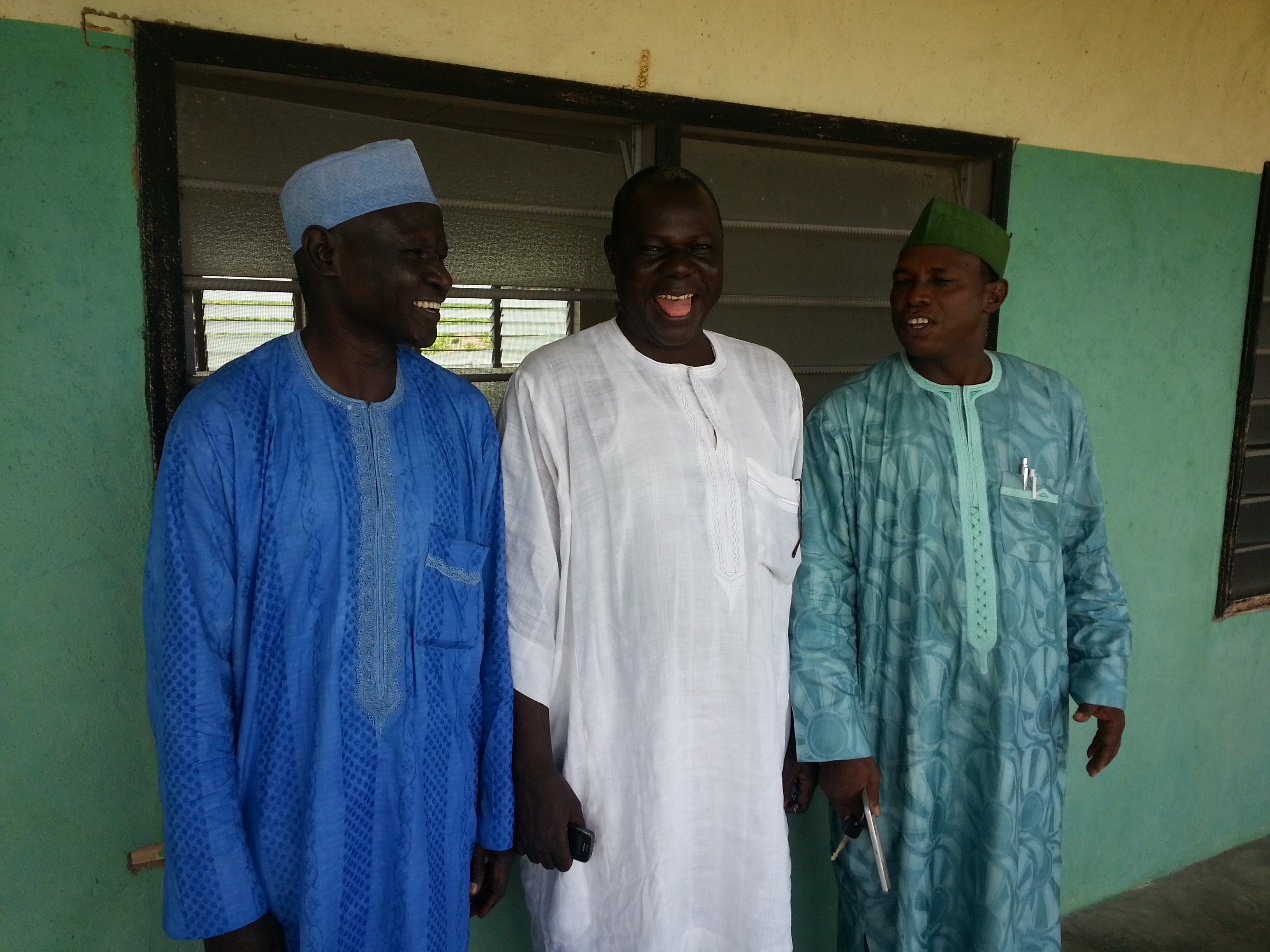 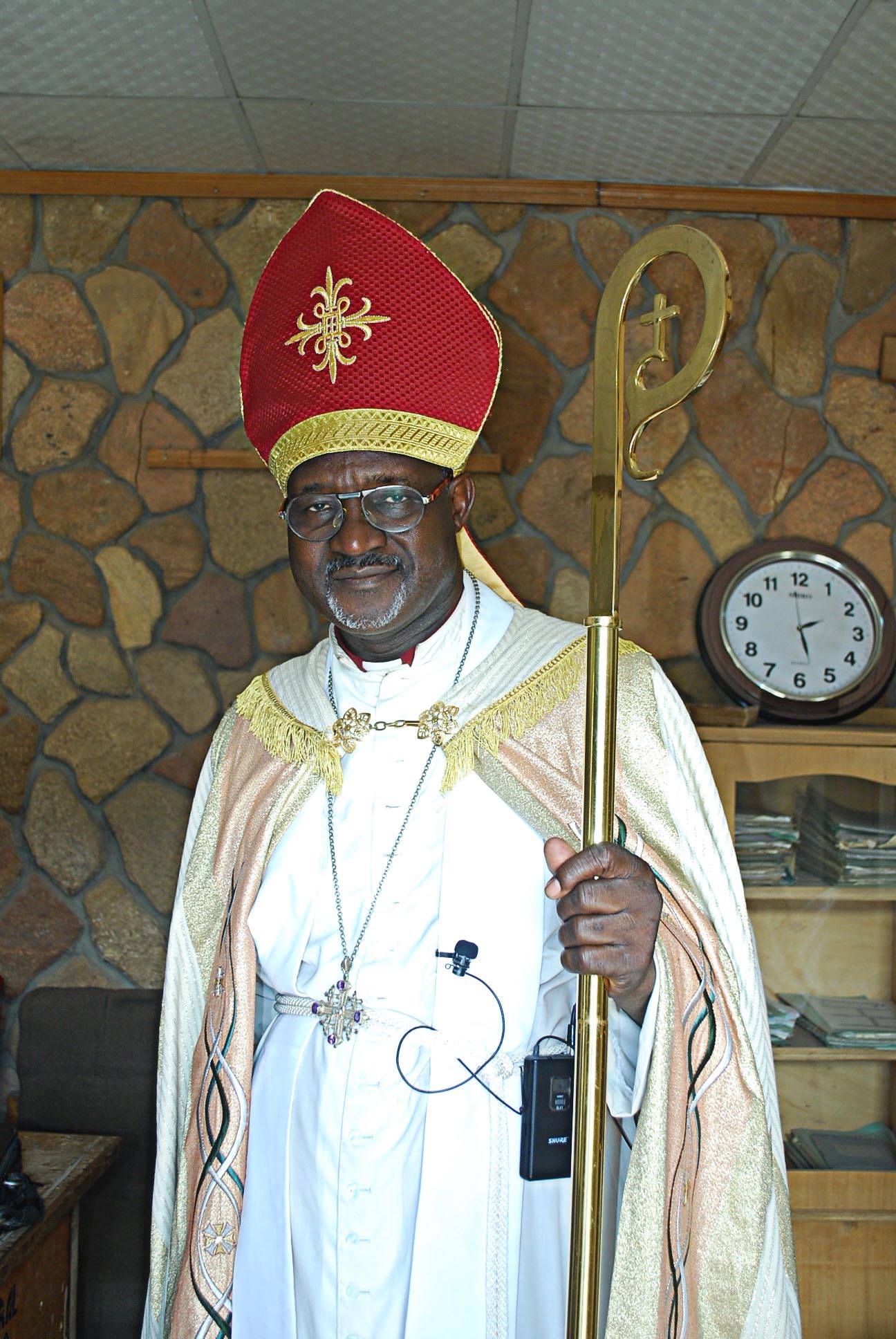 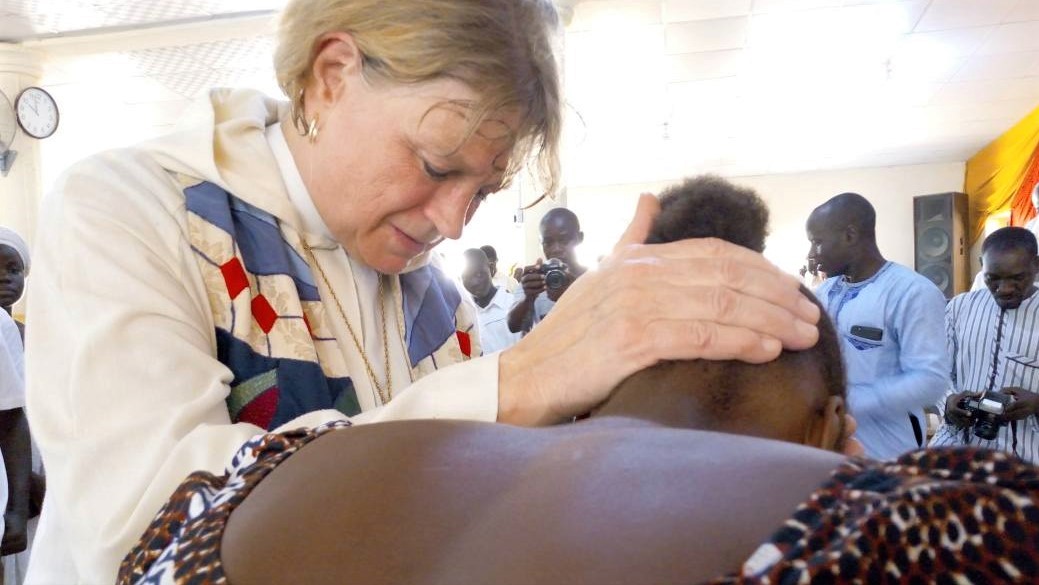 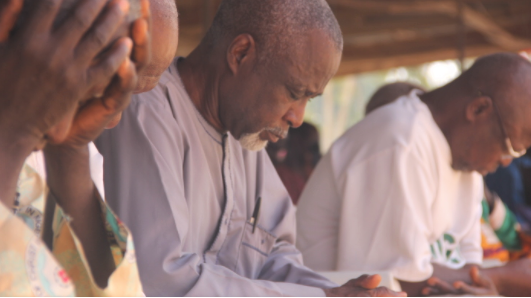 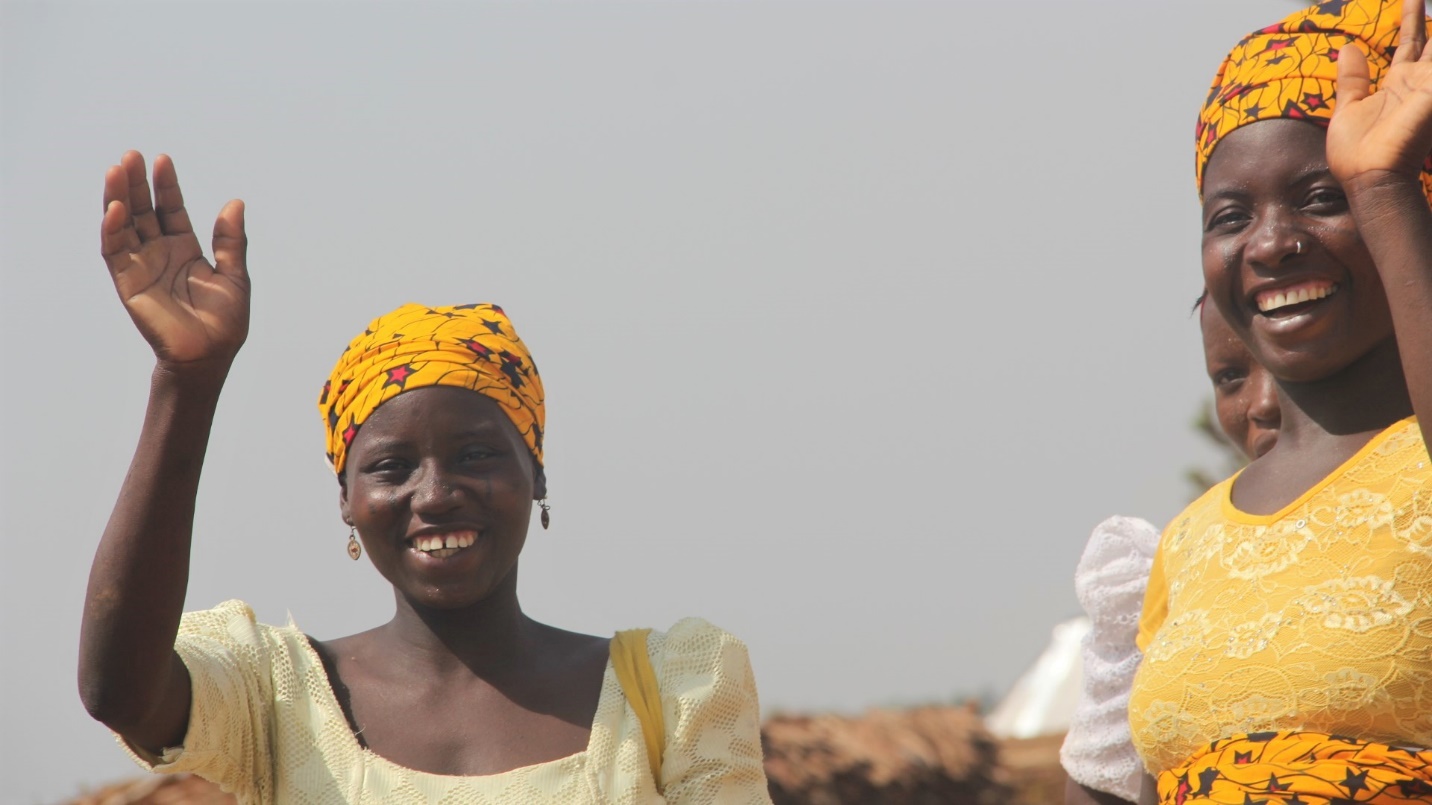 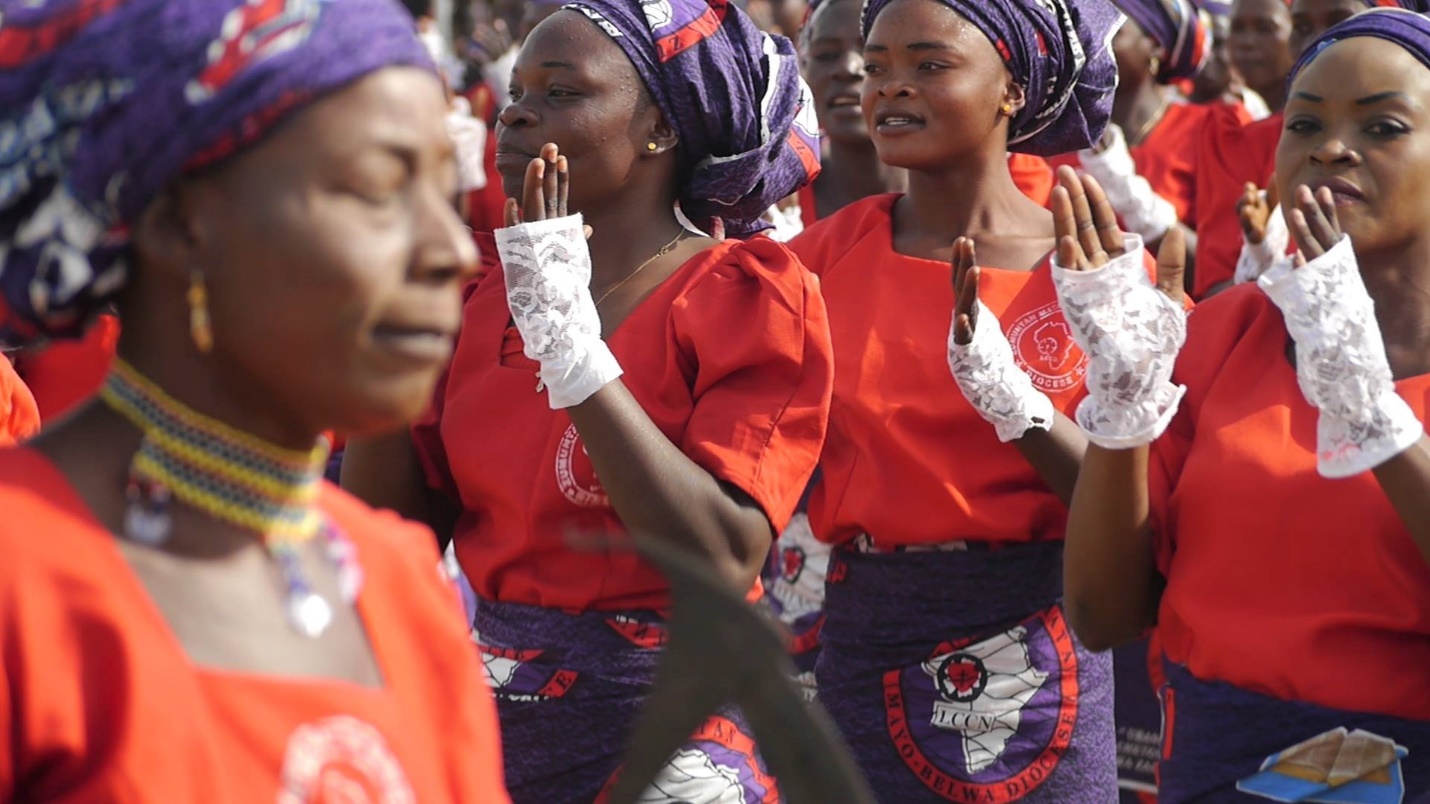 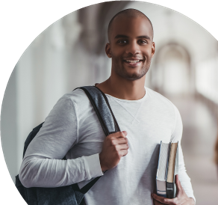 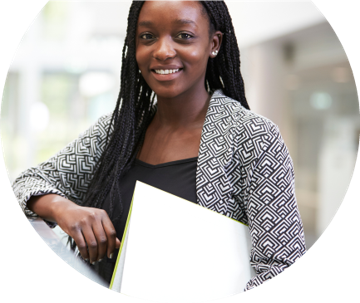 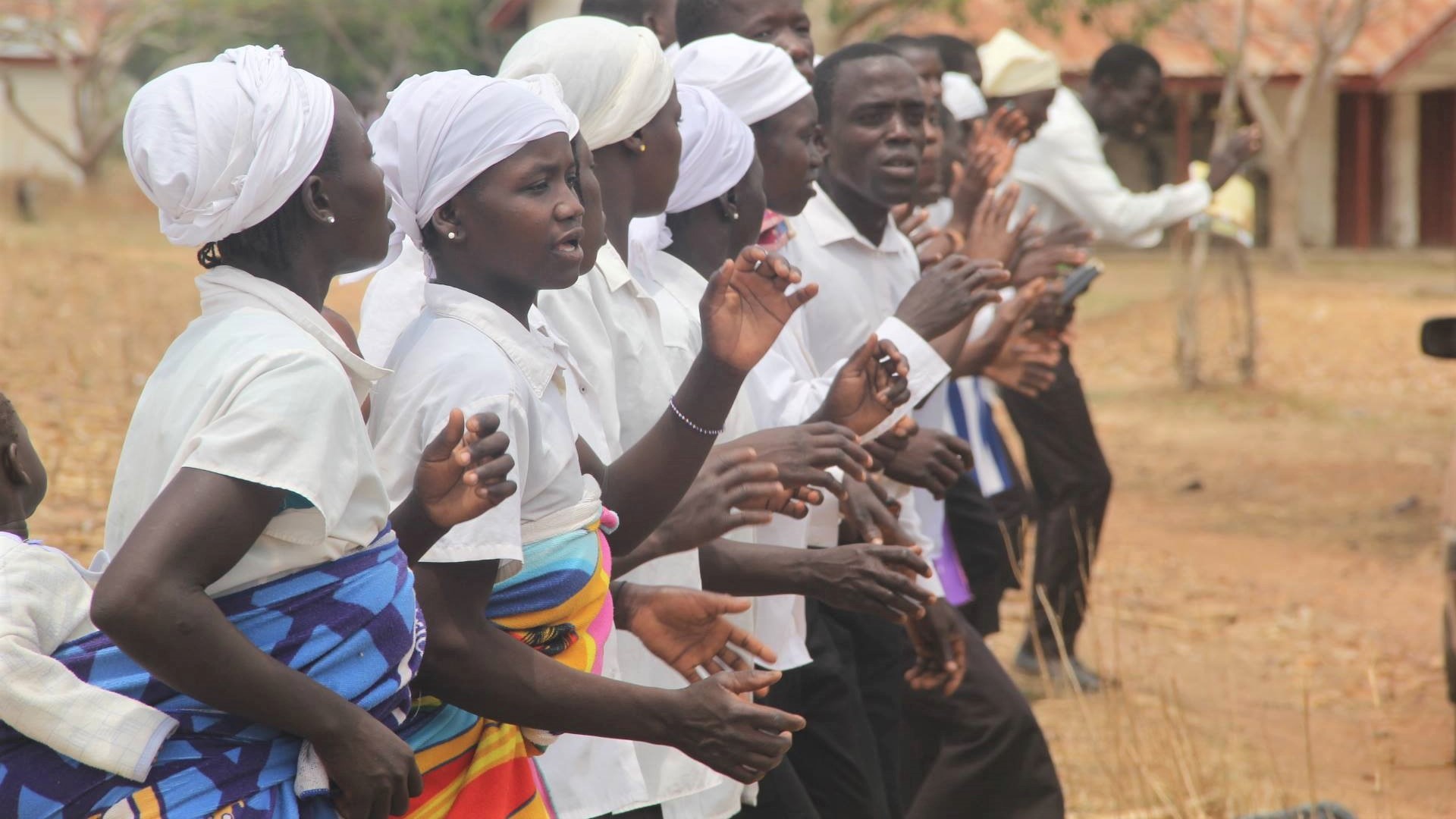 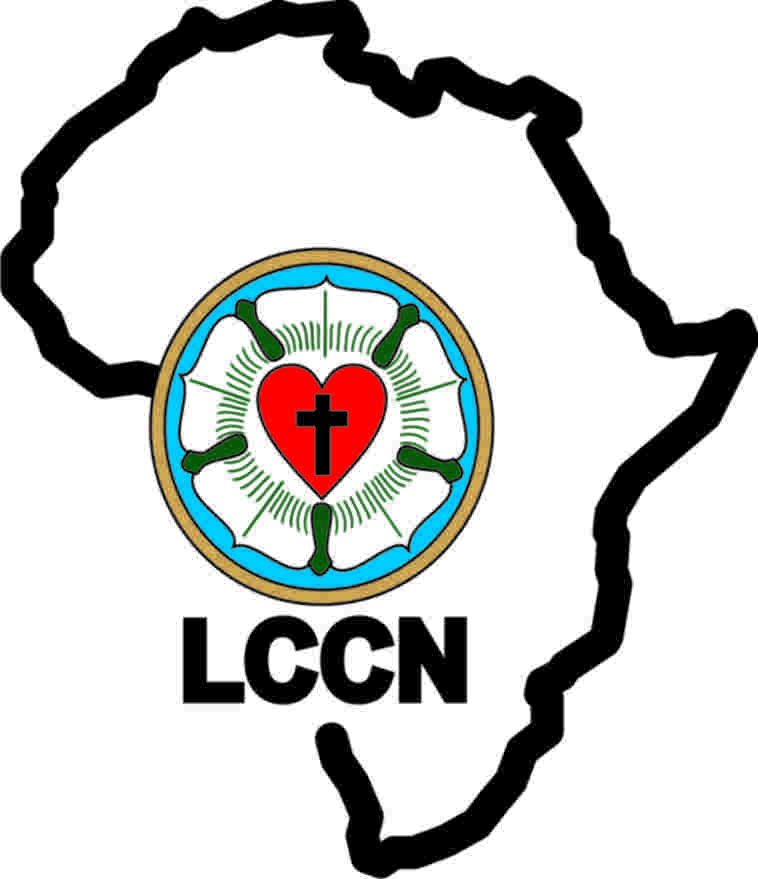 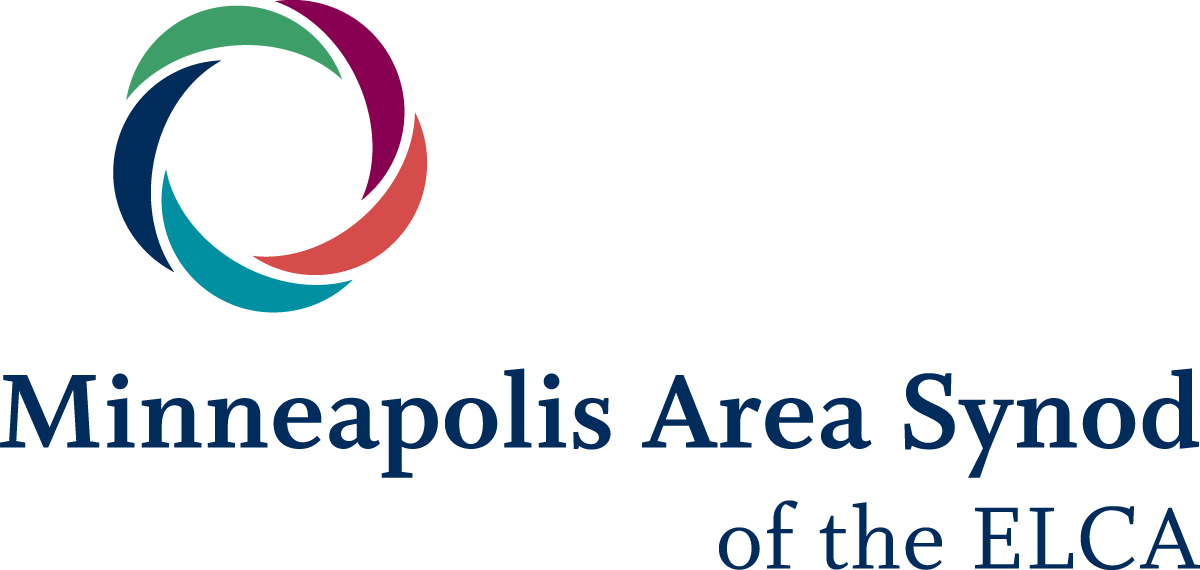 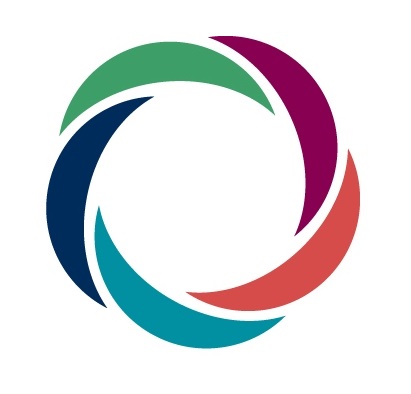 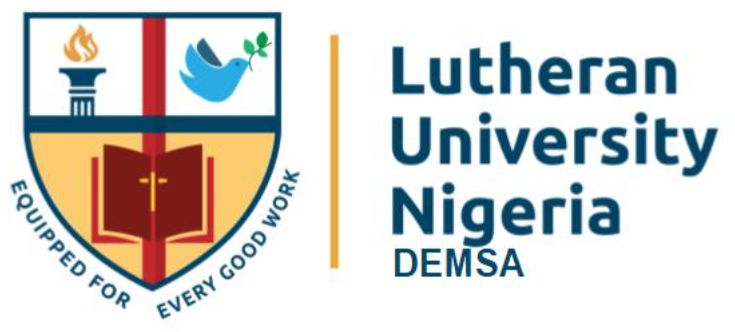 